.Traduit et préparé par  Irène COUSIN,  Professeur de Danse  -  5 / 2017Chorégraphies en français, site : http://www.speedirene.comIntroduction  :  8  tempsBACK, RECOVER, FORWARD, LOCK, STEP; KICK LEFT FORWARD, STEP LEFT BACK, RIGHT COASTER STEPHITCH, KICK , COASTER STEP; HITCH, KICK, COASTER STEPFORWARD, RIGHT 1/4 TURN, CROSS, SIDE, CROSS; JAZZ 1/4 RIGHT CROSSSIDE, RECOVER, BACK, SIDE, CROSS; SIDE, 1/4 RIGHT TURN, 1/2 RIGHT SHUFFLE TURN* NOTE : FIN sur le 11ème mur  - 6 : 00 - BACK, RECOVER, FORWARD, LOCK, STEP; FORWARD, PIVOT 1/2 RIGHT TURN, FORWARD, LOCK, STEPA Charlie (fr)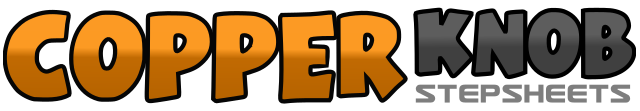 .......Count:32Wall:4Level:Débutant / Novice.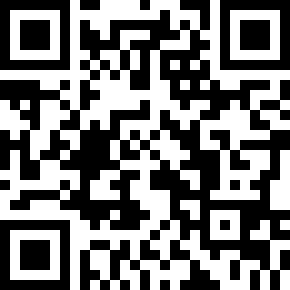 Choreographer:Ira Weisburd (USA) - Mai 2017Ira Weisburd (USA) - Mai 2017Ira Weisburd (USA) - Mai 2017Ira Weisburd (USA) - Mai 2017Ira Weisburd (USA) - Mai 2017.Music:A Charlie  -  Thierry  COUDRET  &  Sylvie  BRUN  -  BPM  100A Charlie  -  Thierry  COUDRET  &  Sylvie  BRUN  -  BPM  100A Charlie  -  Thierry  COUDRET  &  Sylvie  BRUN  -  BPM  100A Charlie  -  Thierry  COUDRET  &  Sylvie  BRUN  -  BPM  100A Charlie  -  Thierry  COUDRET  &  Sylvie  BRUN  -  BPM  100........1.2ROCK  STEP  D  arrière ,  revenir  sur  PG  avant3&4SHUFFLE  LOCK  D  avant  :  pas  PD  avant  -  LOCK  PG  derrière  PD  -  pas  PD  avant5.6KICK  PG  avant  -  pas  PG  arrière7&8COASTER  STEP  D  :  reculer  BALL  PD  -  reculer  BALL  PG  à  côté  du  PD  -  pas  PD  avant1.2HITCH  genou  G  devant  -  KICK  PG  sur  diagonale  avant  G3&4COASTER  STEP  G  :  reculer  BALL  PG  -  reculer  BALL  PD  à  côté  du  PG  -  pas  PG  avant5.6HITCH  genou  D  devant  -  KICK  PD  sur  diagonale  avant  D7&8COASTER  STEP  D  :  reculer  BALL  PD  -  reculer  BALL  PG  à  côté  du  PD  -  pas  PD  avant1.2pas  PG  avant  -  1/4  de  tour  PIVOT  vers  D  ( appui  PD )  - 3 : 00 -3&4CROSS  SHUFFLE  G  vers  D  :  CROSS  PG  devant  PD  -  pas  PD  côté  D  -  CROSS  PG  devant  PD5 - 8JAZZ  BOX   D  :  CROSS  PD  par-dessus  PG  -  1/8  de  tour  D . . . .  pas  PG  arrière . . . .     - 4 : 30 -. . . .  1/8  de  tour  D . . . .  pas  PD  côté  D  - 6 : 00 -  CROSS  PG  devant  PD  - 6 : 00 -1.2ROCK  STEP  latéral  D  côté  D ,  revenir  sur  PG  côté  G3&4BEHIND-SIDE-CROSS  D  :  CROSS  PD  derrière  PG  -  pas  PG  côté  G  -  CROSS  PD  devant  PG5.6ROCK  STEP  latéral  G  côté  G ,  1/4  de  tour  D . . . .  revenir  sur  PD  avant  - 9 : 00 -7&8SHUFFLE  G , 1/2  tour  D  :  1/4  de  tour  D . . . .  pas  PG  côté  G  -  pas  PD  à  côté  du  PG . . . .   - 12 : 00 -  . . . .  1/4  de  tour  D . . . .  pas  PG  arrière   - 3 : 00 -1.2ROCK  STEP  D  arrière ,  revenir  sur  PG  avant3&4SHUFFLE  LOCK  D  avant  :  pas  PD  avant  -  LOCK  PG  derrière  PD  -  pas  PD  avant5.6pas  PG  avant  -  1/2  tour  PIVOT  vers  D  ( appui  PD )   - 12 : 00 -7&8SHUFFLE  LOCK  G  avant  :  pas  PG  avant  -  LOCK  PD  derrière  PG  -  pas  PG  avant